Приложение 1.Таблица «События и детали» Приложение 2Приложение 3.Ссылка на видеоролик:https://www.youtube.com/watch?v=iMGY_kRzdqw&t=2sПриложение 4. Прием «Дискуссионная карта»Раздел долгосрочного плана:  Дети и взрослыеРаздел долгосрочного плана:  Дети и взрослыеГУ «Галкинская СОШ»ГУ «Галкинская СОШ»ГУ «Галкинская СОШ»Подраздел: В. Распутин «Уроки французского»Подраздел: В. Распутин «Уроки французского»Подраздел: В. Распутин «Уроки французского»Подраздел: В. Распутин «Уроки французского»Подраздел: В. Распутин «Уроки французского»Тема урокаТема урокаУроки доброты в рассказе В.Распутина «Уроки французского»Уроки доброты в рассказе В.Распутина «Уроки французского»Уроки доброты в рассказе В.Распутина «Уроки французского»Дата: Дата: ФИО учителя: Устименко Татьяна Ивановна.ФИО учителя: Устименко Татьяна Ивановна.ФИО учителя: Устименко Татьяна Ивановна.Класс 8Класс 8КоличествоприсутствующихКоличество отсутствующихКоличество отсутствующихЦели обученияЦели обучения  8.2.5.1-характеризовать героев произведения, их поступки, мотивы поведения, значение имен и фамилий  8. 3.1.1 -участвовать в обсуждении произведения, отстаивая свою точку зрения, оценивая поведение, поступки героев, позицию автора.  8.2.5.1-характеризовать героев произведения, их поступки, мотивы поведения, значение имен и фамилий  8. 3.1.1 -участвовать в обсуждении произведения, отстаивая свою точку зрения, оценивая поведение, поступки героев, позицию автора.  8.2.5.1-характеризовать героев произведения, их поступки, мотивы поведения, значение имен и фамилий  8. 3.1.1 -участвовать в обсуждении произведения, отстаивая свою точку зрения, оценивая поведение, поступки героев, позицию автора.Цели урока Цели урока Все ученики смогут: - находить и описывать эпизоды, раскрывающие поступки, мотивы поведения героев произведения «Уроки Французского» с помощью одноклассников, используя    таблицу «События и детали»;- рассказать о поступках, мотивах поведения  героев рассказа В.Распутина «Уроки французского», выделяя общее и различное через прием «Два пузыря»с поддержкой учителя;-выражать свое отношение к героям  произведения «Уроки Французского» «за и против» с поддержкой учителя через прием «Дискуссионная карта».Большинство учеников смогут: -отбирать и систематизировать эпизоды, раскрывающие поступки и мотивы поведения героев произведения «Уроки французского», используя  таблицу «События и детали»;- объяснять поступки и мотивы поведения  героев рассказа В.Распутина, выделяя общее и различное, основываясь на собственном жизненном опыте через прием «Два пузыря»;-выражать свое отношение к героям  произведения «Уроки Французского» «за и против», давая собственную оценку поступкам героев через прием «Дискуссионная карта».Все ученики смогут: - находить и описывать эпизоды, раскрывающие поступки, мотивы поведения героев произведения «Уроки Французского» с помощью одноклассников, используя    таблицу «События и детали»;- рассказать о поступках, мотивах поведения  героев рассказа В.Распутина «Уроки французского», выделяя общее и различное через прием «Два пузыря»с поддержкой учителя;-выражать свое отношение к героям  произведения «Уроки Французского» «за и против» с поддержкой учителя через прием «Дискуссионная карта».Большинство учеников смогут: -отбирать и систематизировать эпизоды, раскрывающие поступки и мотивы поведения героев произведения «Уроки французского», используя  таблицу «События и детали»;- объяснять поступки и мотивы поведения  героев рассказа В.Распутина, выделяя общее и различное, основываясь на собственном жизненном опыте через прием «Два пузыря»;-выражать свое отношение к героям  произведения «Уроки Французского» «за и против», давая собственную оценку поступкам героев через прием «Дискуссионная карта».Все ученики смогут: - находить и описывать эпизоды, раскрывающие поступки, мотивы поведения героев произведения «Уроки Французского» с помощью одноклассников, используя    таблицу «События и детали»;- рассказать о поступках, мотивах поведения  героев рассказа В.Распутина «Уроки французского», выделяя общее и различное через прием «Два пузыря»с поддержкой учителя;-выражать свое отношение к героям  произведения «Уроки Французского» «за и против» с поддержкой учителя через прием «Дискуссионная карта».Большинство учеников смогут: -отбирать и систематизировать эпизоды, раскрывающие поступки и мотивы поведения героев произведения «Уроки французского», используя  таблицу «События и детали»;- объяснять поступки и мотивы поведения  героев рассказа В.Распутина, выделяя общее и различное, основываясь на собственном жизненном опыте через прием «Два пузыря»;-выражать свое отношение к героям  произведения «Уроки Французского» «за и против», давая собственную оценку поступкам героев через прием «Дискуссионная карта».Критерии оцениванияКритерии оценивания-характеризуют поступки героев произведения, их действия; - участвуют в обсуждении произведения, отстаивая свою точку зрения.-характеризуют поступки героев произведения, их действия; - участвуют в обсуждении произведения, отстаивая свою точку зрения.-характеризуют поступки героев произведения, их действия; - участвуют в обсуждении произведения, отстаивая свою точку зрения.Привитие ценностейПривитие ценностейДоброта, понимание, сострадание, самопожертвование, этические нормы поведения и взаимоотношения.Доброта, понимание, сострадание, самопожертвование, этические нормы поведения и взаимоотношения.Доброта, понимание, сострадание, самопожертвование, этические нормы поведения и взаимоотношения.Уровень мыслительной деятельностиУровень мыслительной деятельностиНавыки высокого порядкаНавыки высокого порядкаНавыки высокого порядкаМежпредметная связьМежпредметная связьСамопознаниеСамопознаниеСамопознаниеПредыдущее обучениеПредыдущее обучениеТворчество В.Распутина, вводный урок по рассказу.Творчество В.Распутина, вводный урок по рассказу.Творчество В.Распутина, вводный урок по рассказу.ПланПланПланПланПланЭтапы урокаЗапланированная деятельность на урокеЗапланированная деятельность на урокеЗапланированная деятельность на урокеРесурсы Начало урока2 минПрием «Доброе тепло»Детям предлагается обменяться рукопожатием.Учитель: Возьмитесь за руки и постарайтесь передать по цепочке тепло ваших рук друг другу, подарите волшебную силу через взгляд. Теперь я вижу, что вы готовы помогать друг другу.Прием «Доброе тепло»Детям предлагается обменяться рукопожатием.Учитель: Возьмитесь за руки и постарайтесь передать по цепочке тепло ваших рук друг другу, подарите волшебную силу через взгляд. Теперь я вижу, что вы готовы помогать друг другу.Прием «Доброе тепло»Детям предлагается обменяться рукопожатием.Учитель: Возьмитесь за руки и постарайтесь передать по цепочке тепло ваших рук друг другу, подарите волшебную силу через взгляд. Теперь я вижу, что вы готовы помогать друг другу.Середина урока7 мин12мин5 мин2 мин7 минДо:Работа по заголовку темы урока.ПР, ГР Задание 1: Выпишите ключевые слова темы с обоснованием, обсудите в паре. Какое слово является главным? С помощью приема «Свободное письмо» дайте свое толкование слову «доброта».Заслушайте свои суждения в группах, отберите наиболее значимые и сравните со словами Распутина: «Мне нужно было вернуть людям то добро, которое они сделали для меня…», обменяйтесь своими идеями с другими группами с помощью приема «Идейная карусель».(Группы по принципу карусели обмениваются с другими группами своими идеями).ФО: Комментарий учителя, отзывы учеников.Дескрипторы:- выписывают ключевые слова;- дают обоснование ключевым словам;ГР. Задание 3. Найдите в тексте и опишите эпизоды, раскрывающие мотивы и поступки поведения героев рассказа «Уроки французского», в таблице события и детали.1 группа: Лидия Михайловна2 группа: мальчикТаблица «События и детали» (Приложение 1)ФО: «Две звезды и одно пожелание»Дифференциация: Все: находят и описывают эпизоды, выделяя основные детали с помощью одноклассников, используя таблицу «События и детали»;Большинство:Самостоятельно отбирают и систематизируют эпизоды, выделяя основные детали с помощью таблицы «События и детали»КО: - Характеризуют поступки героев рассказа В.Распутина «Уроки французского», их действия.ГР Задание 4: -Заполните графический органайзер «Двойной пузырь», выделяя общее и различное в характерах ,внещности, поступках, действии героев рассказа «Уроки французского» Дифференциация:Все: характеризуют героев рассказа В.Распутина «Уроки французского», находят по 2 общих и различных признака, заполняют графический органайзер  по подсказке (таблица «события и детали»), проверяют по  модельному ответу(Приложение 2)    Большинство: характеризуют героев рассказа В.Распутина «Уроки французского», основываясь на их  поступках, собственном жизненном опыте, находят по 3-4 общих и различных признака самостоятельно.ФО: Взаимооценивание между группамиДескрипторы:-находят общее и разное в характерах, поступках, внешности героев рассказа «Уроки французского».После:КО: участвуют в обсуждении произведения, отстаивая свою точку зрения.ИР Задание 5:-.Просмотрите видеоролик «Лидия Михайловна играет в замеряшки» (приложение 3)- Заполните графический органайзер с помощью приема Дискуссионная карта», приведите аргументы «За и против», выражая свое отношение к героине рассказа «Уроки французского».-Дайте собственную оценку ее поступку. (Приложение 4).ФО: прием «Лестница успеха».Дифференциация:Все: называют 1-2 аргумента за и против, выражая свое отношение к героям рассказа с помощью учителя, выбирают свою позицию Большинство: называют 3-4 аргумента за и против, выбирают свою позицию, давая собственную оценку поступку героям рассказа.До:Работа по заголовку темы урока.ПР, ГР Задание 1: Выпишите ключевые слова темы с обоснованием, обсудите в паре. Какое слово является главным? С помощью приема «Свободное письмо» дайте свое толкование слову «доброта».Заслушайте свои суждения в группах, отберите наиболее значимые и сравните со словами Распутина: «Мне нужно было вернуть людям то добро, которое они сделали для меня…», обменяйтесь своими идеями с другими группами с помощью приема «Идейная карусель».(Группы по принципу карусели обмениваются с другими группами своими идеями).ФО: Комментарий учителя, отзывы учеников.Дескрипторы:- выписывают ключевые слова;- дают обоснование ключевым словам;ГР. Задание 3. Найдите в тексте и опишите эпизоды, раскрывающие мотивы и поступки поведения героев рассказа «Уроки французского», в таблице события и детали.1 группа: Лидия Михайловна2 группа: мальчикТаблица «События и детали» (Приложение 1)ФО: «Две звезды и одно пожелание»Дифференциация: Все: находят и описывают эпизоды, выделяя основные детали с помощью одноклассников, используя таблицу «События и детали»;Большинство:Самостоятельно отбирают и систематизируют эпизоды, выделяя основные детали с помощью таблицы «События и детали»КО: - Характеризуют поступки героев рассказа В.Распутина «Уроки французского», их действия.ГР Задание 4: -Заполните графический органайзер «Двойной пузырь», выделяя общее и различное в характерах ,внещности, поступках, действии героев рассказа «Уроки французского» Дифференциация:Все: характеризуют героев рассказа В.Распутина «Уроки французского», находят по 2 общих и различных признака, заполняют графический органайзер  по подсказке (таблица «события и детали»), проверяют по  модельному ответу(Приложение 2)    Большинство: характеризуют героев рассказа В.Распутина «Уроки французского», основываясь на их  поступках, собственном жизненном опыте, находят по 3-4 общих и различных признака самостоятельно.ФО: Взаимооценивание между группамиДескрипторы:-находят общее и разное в характерах, поступках, внешности героев рассказа «Уроки французского».После:КО: участвуют в обсуждении произведения, отстаивая свою точку зрения.ИР Задание 5:-.Просмотрите видеоролик «Лидия Михайловна играет в замеряшки» (приложение 3)- Заполните графический органайзер с помощью приема Дискуссионная карта», приведите аргументы «За и против», выражая свое отношение к героине рассказа «Уроки французского».-Дайте собственную оценку ее поступку. (Приложение 4).ФО: прием «Лестница успеха».Дифференциация:Все: называют 1-2 аргумента за и против, выражая свое отношение к героям рассказа с помощью учителя, выбирают свою позицию Большинство: называют 3-4 аргумента за и против, выбирают свою позицию, давая собственную оценку поступку героям рассказа.До:Работа по заголовку темы урока.ПР, ГР Задание 1: Выпишите ключевые слова темы с обоснованием, обсудите в паре. Какое слово является главным? С помощью приема «Свободное письмо» дайте свое толкование слову «доброта».Заслушайте свои суждения в группах, отберите наиболее значимые и сравните со словами Распутина: «Мне нужно было вернуть людям то добро, которое они сделали для меня…», обменяйтесь своими идеями с другими группами с помощью приема «Идейная карусель».(Группы по принципу карусели обмениваются с другими группами своими идеями).ФО: Комментарий учителя, отзывы учеников.Дескрипторы:- выписывают ключевые слова;- дают обоснование ключевым словам;ГР. Задание 3. Найдите в тексте и опишите эпизоды, раскрывающие мотивы и поступки поведения героев рассказа «Уроки французского», в таблице события и детали.1 группа: Лидия Михайловна2 группа: мальчикТаблица «События и детали» (Приложение 1)ФО: «Две звезды и одно пожелание»Дифференциация: Все: находят и описывают эпизоды, выделяя основные детали с помощью одноклассников, используя таблицу «События и детали»;Большинство:Самостоятельно отбирают и систематизируют эпизоды, выделяя основные детали с помощью таблицы «События и детали»КО: - Характеризуют поступки героев рассказа В.Распутина «Уроки французского», их действия.ГР Задание 4: -Заполните графический органайзер «Двойной пузырь», выделяя общее и различное в характерах ,внещности, поступках, действии героев рассказа «Уроки французского» Дифференциация:Все: характеризуют героев рассказа В.Распутина «Уроки французского», находят по 2 общих и различных признака, заполняют графический органайзер  по подсказке (таблица «события и детали»), проверяют по  модельному ответу(Приложение 2)    Большинство: характеризуют героев рассказа В.Распутина «Уроки французского», основываясь на их  поступках, собственном жизненном опыте, находят по 3-4 общих и различных признака самостоятельно.ФО: Взаимооценивание между группамиДескрипторы:-находят общее и разное в характерах, поступках, внешности героев рассказа «Уроки французского».После:КО: участвуют в обсуждении произведения, отстаивая свою точку зрения.ИР Задание 5:-.Просмотрите видеоролик «Лидия Михайловна играет в замеряшки» (приложение 3)- Заполните графический органайзер с помощью приема Дискуссионная карта», приведите аргументы «За и против», выражая свое отношение к героине рассказа «Уроки французского».-Дайте собственную оценку ее поступку. (Приложение 4).ФО: прием «Лестница успеха».Дифференциация:Все: называют 1-2 аргумента за и против, выражая свое отношение к героям рассказа с помощью учителя, выбирают свою позицию Большинство: называют 3-4 аргумента за и против, выбирают свою позицию, давая собственную оценку поступку героям рассказа.Таблица «События и детали»Прием «Двойной пузырь»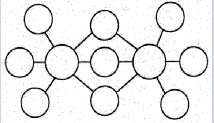 Видеороликhttps://www.youtube.com/watch?v=iMGY_kRzdqw&t=2sДискуссионная картаКонец 4 мин.1 минРефлексияИРЗадание. Задайте вопросы Лидии Михайловне по случившейся ситуации с помощью приема «Аллея совести».Вопросы:Директор: «Как вы могли себе позволить играть с учеником на деньги»?Мама мальчика: Мне очень жаль, что так выщло. Как  теперь после случившегося изменится  ваша жизнь?Дядя Ваня: «Будете ли вы еще таким способом помогать детям»?Мальчик – повествователь: «Зачем вы играли со мной на деньги, зная, что вы можете пожертвовать своей карьерой»?Тишкин: «А если бы я был в такой ситуации, вы помогли бы мне»?Дескрипторы:- задают вопросы Лидии МихайловнеФО: цветок «Настроение»На партах у детей лежат лепестки разных цветов. Им предлагается выбрать один лепесток определенного цвета, отражающего свое настроение.Красный лепесток – восторженное, радостное настроение.Желтый лепесток– светлое, хорошее, радостное настроение.Зеленый лепесток – спокойное, уравновешенное настроение.Синий лепесток – тоскливое, печальное, грустное настроениеРефлексияИРЗадание. Задайте вопросы Лидии Михайловне по случившейся ситуации с помощью приема «Аллея совести».Вопросы:Директор: «Как вы могли себе позволить играть с учеником на деньги»?Мама мальчика: Мне очень жаль, что так выщло. Как  теперь после случившегося изменится  ваша жизнь?Дядя Ваня: «Будете ли вы еще таким способом помогать детям»?Мальчик – повествователь: «Зачем вы играли со мной на деньги, зная, что вы можете пожертвовать своей карьерой»?Тишкин: «А если бы я был в такой ситуации, вы помогли бы мне»?Дескрипторы:- задают вопросы Лидии МихайловнеФО: цветок «Настроение»На партах у детей лежат лепестки разных цветов. Им предлагается выбрать один лепесток определенного цвета, отражающего свое настроение.Красный лепесток – восторженное, радостное настроение.Желтый лепесток– светлое, хорошее, радостное настроение.Зеленый лепесток – спокойное, уравновешенное настроение.Синий лепесток – тоскливое, печальное, грустное настроениеРефлексияИРЗадание. Задайте вопросы Лидии Михайловне по случившейся ситуации с помощью приема «Аллея совести».Вопросы:Директор: «Как вы могли себе позволить играть с учеником на деньги»?Мама мальчика: Мне очень жаль, что так выщло. Как  теперь после случившегося изменится  ваша жизнь?Дядя Ваня: «Будете ли вы еще таким способом помогать детям»?Мальчик – повествователь: «Зачем вы играли со мной на деньги, зная, что вы можете пожертвовать своей карьерой»?Тишкин: «А если бы я был в такой ситуации, вы помогли бы мне»?Дескрипторы:- задают вопросы Лидии МихайловнеФО: цветок «Настроение»На партах у детей лежат лепестки разных цветов. Им предлагается выбрать один лепесток определенного цвета, отражающего свое настроение.Красный лепесток – восторженное, радостное настроение.Желтый лепесток– светлое, хорошее, радостное настроение.Зеленый лепесток – спокойное, уравновешенное настроение.Синий лепесток – тоскливое, печальное, грустное настроениеСобытияДеталиДеталиДеталиМальчик - повествовательнастроениеВнешний видДействия героя1.Приезд в райцентрТоскует, страдаетБедно одетБежал за машиной--------Лидия МихайловнаВнешний видСоциальное положениеЭмоции,чувства1 Знакомство с детьмиКрасивая, добрая, 25 лет…обеспеченаЖалеет,сочувствуетДаДискуссионный вопросНет1. Хочет помочь любым способом2.По-другому наш герой не брал у нее деньги.3.Игра возвращает ее в детствоПрава ли Лидия Михайловна в том, что играет на деньги с учеником?1.Учитель должен быть положительным примером для учеников.2.Всем нуждающимся так не поможешь.3.За игру на деньги могли уволить, а мальчика исключить из школы.